Памятка по безопасному использованию пиротехники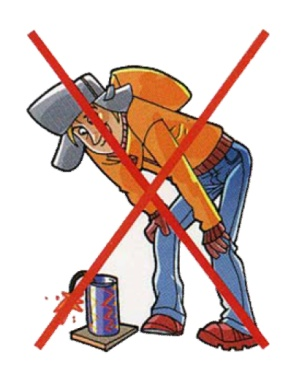 	С приближением новогодних праздников резко увеличивается спрос на пиротехническую продукцию. Чего только не увидишь в эти дни на торговых прилавках: ракеты, хлопушки, петарды, свечи, бенгальские огни.	Салюты и фейерверки – прекрасное дополнение к любому торжеству, особенно к новому году. Все новогодние каникулы на небе вспыхивают красивые яркие огоньки праздника. И этот праздник должен быть, прежде всего, безопасным.	Чтобы не допустить печального исхода праздника, стоит знать основные правила безопасности при использовании пиротехники:	1. Фейерверки и другие пиротехнические изделия только в специализированных магазинах, а не с рук или на рынках, где вам могут подсунуть контрафакт.	2.Нельзя устраивать фейерверки или салюты ближе 20 метров от жилых помещений или легко воспламеняющихся предметов, под низкими навесами и кронами деревьев;	3. Поджигания около лица.	4.Поджигать фитиль нужно на расстоянии вытянутой руки. Горит фитиль, 6-8 сек. Отлетевшую от фейерверка искру трудно потушить, поэтому если она попадет на кожу - ожог обеспечен. 	5 Нельзя применять салюты или фейерверки при сильном ветре.	6. Нельзя разрешать детям баловаться с пиротехникой. Пиротехнические изделия - это не игрушка для детей!	7. Нельзя запускать фейерверк с рук (кроме хлопушек и бенгальских свечей).	8. Нельзя носить пиротехнические изделия в карманах.	Инструкция по применению бенгальских свечей.	Помните, пиротехнические изделия БЕЗОПАСНЫ при условии соблюдений правил обращения с ними и инструкций по применению.Перед ознакомлением с инструкцией по использованию бенгальских свечей, внимательно изучите основные правила обращения с бытовыми пиротехническими изделиями.	Правила обращения с бытовыми пиротехническими изделиями	1. Храните пиротехнические изделия в недоступном для детей месте.	2. Запрещено хранить пиротехнические изделия во влажном или в очень сухом помещении с высокой температурой воздуха (более 30°С) вблизи от легковоспламеняющихся предметов и веществ, а так же вблизи обогревательных приборов.	3. Запрещено использовать пиротехнические изделия лицам, моложе 18 лет без присутствия взрослых.	4. Запрещено использовать пиротехнические изделия в нетрезвом состоянии.	5. Запрещено курить рядом с пиротехническим изделием.	6. Запрещено разбирать, дооснащать или каким-либо другим образом изменять конструкцию пиротехнического изделия до и после его использования.	7. Запрещено механически воздействовать на пиротехническое изделие.	8. Запрещено бросать, ударять пиротехническое изделие.	9. Запрещено бросать пиротехнические изделия в огонь.	10. Запрещено применять пиротехнические изделия в помещении (исключение: бенгальские огни, тортовые свечи, хлопушки).	11. Запрещено держать работающее пиротехническое изделие в руках (кроме бенгальских огней, тортовых свечей, хлопушек).	12. Запрещено использовать пиротехнические изделия вблизи зданий, сооружений деревьев, линий электропередач и на расстоянии меньшем радиуса опасной зоны.	13. Запрещено находиться по отношению к работающему пиротехническому изделию на меньшем расстоянии, чем безопасное расстояние.	14. Запрещено наклоняться над пиротехническим изделием во время поджога фитиля, а так же во время работы пиротехнического изделия.	15. Запрещено в случае затухания фитиля поджигать его ещё раз.	16. Запрещено подходить и наклоняться над отработавшим пиротехническим изделием в течение минимум 5 минут после окончания его работы.	Инструкция по использованию бенгальской свечи:	1. Удерживайте бенгальскую свечу за свободную от пиротехнического состава поверхность на вытянутой руке под углом 45 градусов или зафиксируйте её в земле или плотном снегу, придав свече вертикальное направление.	2. Подожгите верхний кончик бенгальской свечи, не наклоняясь над изделием.	Запрещено направлять бенгальскую свечу на людей и предметы.	При использовании пиротехнических изделий руководствуйтесь рекомендациями, изложенными выше, а так же чётко следуйте инструкции, нанесённой на упаковке изделия и тогда новогодние праздники принесут вам только радость!